Assessment Guidance 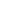 Risk AssessmentRisk AssessmentRisk AssessmentRisk AssessmentRisk AssessmentRisk Assessment for the activity ofOnline EventOnline EventDate01/08/2021Club or SocietySouthampton University Swimming ClubAssessorNiall TaylorNiall TaylorPresident or Students’ Union staff memberPresidentSigned offPART A PART A PART A PART A PART A PART A PART A PART A PART A PART A PART A (1) Risk identification(1) Risk identification(1) Risk identification(2) Risk assessment(2) Risk assessment(2) Risk assessment(2) Risk assessment(3) Risk management(3) Risk management(3) Risk management(3) Risk managementHazardPotential ConsequencesWho might be harmedInherentInherentInherentControl measuresResidualResidualResidualFurther controlsHazardPotential ConsequencesWho might be harmedLikelihoodImpactScoreControl measuresLikelihoodImpactScoreFurther controlsLooking at an electronic screenEye strainSwim team members313All online sessions have regular breaks and are limited to a suitable duration. Each member is responsible for ensuring they wear their glasses when necessary for them to do so.212Bad postureStraining of back and/or neckSwim team members326All participants of online activities are responsible for their own arrangement whereby they are advised to be comfy and maintain good posture. All online sessions have regular breaks and are limited to a suitable duration.122Alcohol consumptionIntoxication, loss of judgement and awareness. Injury to themselves and othersSwim team members326Ensure all swimmers are aware of their actions and level of intoxication. Look out for each other and inappropriate behaviour will not be tolerated. 122A responsible person will always be contactable and be capable of calling the emergency services if required.Covid 19Transmission of virus between individualsSwim team members224On any online event that is needed, mixing of households will be kept to a minimum if possible.Guidance for isolation and traced covid cases will comply with that outlined on https://www.gov.uk/coronavirus.121The club will remain up to date and cooperative with the information published through the universities covid measures at: https://www.southampton.ac.uk/coronavirus.page.PART B – Action PlanPART B – Action PlanPART B – Action PlanPART B – Action PlanPART B – Action PlanPART B – Action PlanRisk Assessment Action PlanRisk Assessment Action PlanRisk Assessment Action PlanRisk Assessment Action PlanRisk Assessment Action PlanRisk Assessment Action PlanPart no.Action to be taken, incl. CostBy whomTarget dateReview dateOutcome at review dateResponsible committee member signature: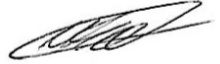 Responsible committee member signature:Responsible committee member signature: 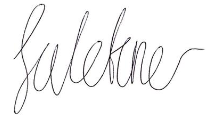 Responsible committee member signature: Print name: NIALL TAYLORDate: 01/08/2021Print name: JAKE TURNERDate: 01/08/2021EliminateRemove the hazard wherever possible which negates the need for further controlsIf this is not possible then explain why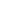 SubstituteReplace the hazard with one less hazardousIf not possible then explain whyPhysical controlsExamples: enclosure, fume cupboard, glove boxLikely to still require admin controls as wellAdmin controlsExamples: training, supervision, signagePersonal protectionExamples: respirators, safety specs, glovesLast resort as it only protects the individualLIKELIHOOD5510152025LIKELIHOOD448121620LIKELIHOOD33691215LIKELIHOOD2246810LIKELIHOOD11234512345IMPACTIMPACTIMPACTIMPACTIMPACTImpactImpactHealth & Safety1Trivial - insignificantVery minor injuries e.g. slight bruising2MinorInjuries or illness e.g. small cut or abrasion which require basic first aid treatment even in self-administered.  3ModerateInjuries or illness e.g. strain or sprain requiring first aid or medical support.  4Major Injuries or illness e.g. broken bone requiring medical support >24 hours and time off work >4 weeks.5Severe – extremely significantFatality or multiple serious injuries or illness requiring hospital admission or significant time off work.  LikelihoodLikelihood1Rare e.g. 1 in 100,000 chance or higher2Unlikely e.g. 1 in 10,000 chance or higher3Possible e.g. 1 in 1,000 chance or higher4Likely e.g. 1 in 100 chance or higher5Very Likely e.g. 1 in 10 chance or higher